  BESTÄLLNING AV ALLA KAN GYMPA KLÄDER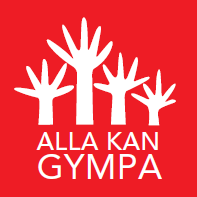 På denna blankett kan du fylla i din beställning av våra Alla Kan Gympa kläder och sedan skicka eller maila den tillBMS i Hässleholm ABVäpnargatan 25281 50 HÄSSLEHOLMTel 0451-38 48 50Fax: 0451-893 60Email: order@bmsproffsbutik.se Betalning görs på faktura som du får vid leveransen från BMS. Till bankgiro 178-2903.Frakt tillkommer. Den brukar ligga mellan 125-200 kronor beroende på hur många ex som beställs.Priset för T-shirtarna är 70 kr oavsett storlek och för Huvjackan 355 kr. Leveranstid ca 14 dagar.Storlekarna är normala – dock i barnstorlekar något små. Damjackorna är kortare än herrjackorna. Damjackorna är insvängda i midjan och Herrjackorna rakt.Ange här: Beställarens namn:  Förening:    Leveransadress:  Fakturaadress om annan än leveransadress:Mobiltelefon: BESTÄLLARE: RÖD T-SHIRT MED ALLA KAN GYMPA TRYCK   – artikelnr 2264015-40 RÖD HUVJACKA MED ALLA KAN GYMPA TRYCK – artikelnr 2521022-40STORLEKANTALBARN:90/100110/120130/140150/160DAM:SMLXLXXLHERR:SMLXLXXLTotalt antal T-SHIRTS:STORLEKANTALDAM:SMLXLXXLHERR:SMLXLXXLTotalt antal HUVJACKOR: